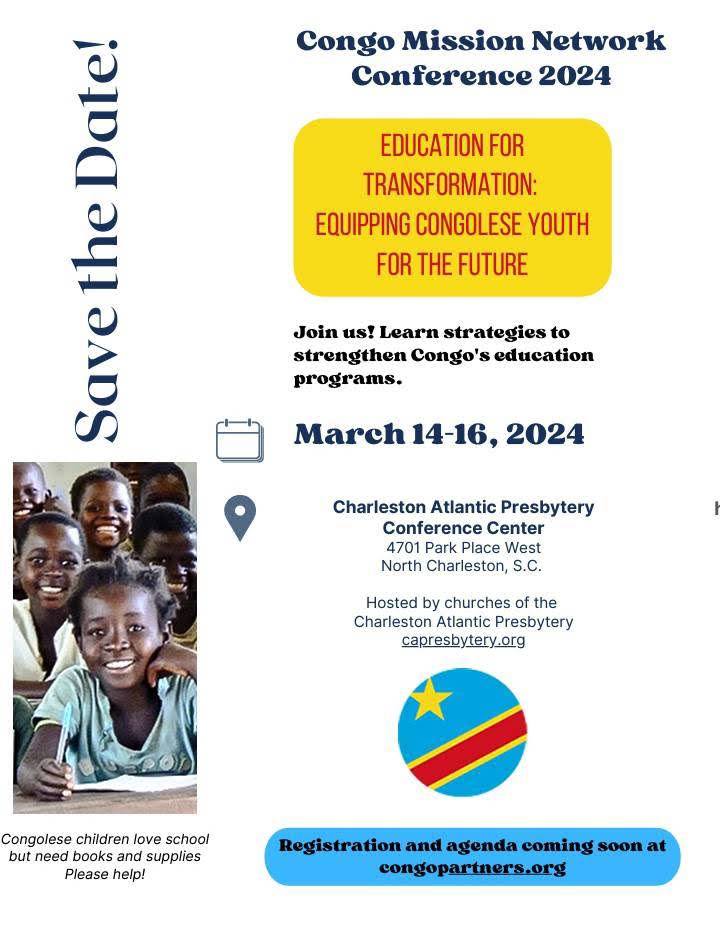 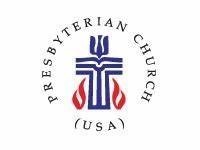 COLLEGE HILL COMMUNITY CHURCH, PCUSANovember 2023 Newsletter1547 Philadelphia Dr.Dayton, OH  45406(937)278-4203Web – collegehillcommunitychurch.orgEmailcollegehillcommunitychurch@gmail.comChurch Office Open – 10am – 2pm T-FWorship: 10:30 am or on Facebook at College Hill Community Church - DaytonSpanish translation available.Adult Sunday School – 9:15 via zoom NOVEMBER CHURCH CALENDARNovember 5 – Rev. Charles TinsleyCommunion SundayNovember 12 – Rev. Charles TinsleyNovember 19 – Rev. Angela SchenckNovember 26 – Rev. Charles TinsleyHanging of the Greens ServiceNOVEMBER BIRTHDAY CELEBRATIONSBriana Camacho – Nov 2Gaye Gerren – Nov 4Aniya Drake – Nov 7Lee Townsel – Nov 10Lee Benson – Nov 12Elizabeth Johnson – Nov 12Elmer Campuzano – Nov 14Linda Jones – Nov 20Marvella Lambright – Nov 24Shomari Peters – Nov 25Shannon Estelle – Nov 28Jameca Jones – Nov 29Karen Cassedy-Hollar – Nov 30MONTGOMERY COUNTY ELECTION DAY – November 7, 2023State Issues 1 and 2Polls open from 6:30 am – 7:30 pmEarly In-Person Voting Schedule: Nov. 1–Nov. 5 Wednesday-Friday 7:30am – 7:30 pmYou can early vote at the Montgomery County Bd of Elections451 W. Third Street (MCBOE located in the basement)Dayton, Ohio 45422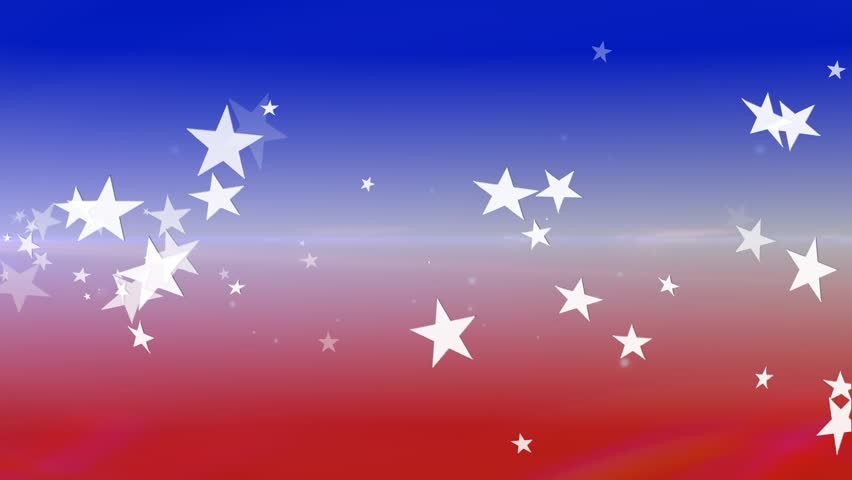 MESSAGE FROM SESSIONFriends in Christ,Today we had a Congregational meeting where we elected a nominating committee who will work on preparing and presenting us with a slate of Deacons to vote on at our next congregational meeting. Thank you to everyone who attended Today. Session has been working with committees to address the ministerial needs of the church. The committees have been doing a great job of continuing to further the Kingdom of Jesus Christ and we want to say thank you to you for continuing to be engaged in the ministry and life of the Congregation.Our mediator, Dr. Udo, reached out to a few groups in the church to begin some discussions over Zoom. These were initial conversations, mostly providing him an opportunity to listen and to get a better understanding of the conflict at College Hill. This is an absolutely necessary first step for healing. For those of you who don’t know, Dr. Udo is an independent professional mediator and not affiliated with the Presbytery. For more information, please see Dr. Udo’s website: https://www.soulengineeringllc.com/If you have any concerns or questions, please feel free to contact the Session via email at the Clerk of Session’s personal email address, saunderseugene@gmail.com, or attend a Session meeting, which is open to all members of College Hill, and meets at 6:00 pm on the fourth Tuesday of the month. Blessings to you as we look forward to a time of giving thanks for the many gifts God gives us. Gene SaundersActing Clerk of SessionTWO WAYS TO GIVE TO CHCCServant Keeper Electronic Giving has been creating some issues. Until further notice, I&S asks you to give one of two ways to College Hill—in the offering plate on Sundays or mail your offering to CHCC, 1547 Philadelphia Dr., Dayton, OH 45406. Thank you, and we will update you as we work on the issues with Servant Keeper.FROM OUR AV CREWWe have been experiencing technical issues during worship services. In order to address them we would appreciate it if everyone would turn their cellular devices off or place them in Airplane mode. The church’s bandwidth is not capable of accommodating the additional services. Please see Ivy Young with questions.Evening Bible Study Begins Wednesday, November 8 via Zoom.  Rev. Charles Tinsley will lead us in study. Bring your favorite scripture that you’ve looked to in life for guidance to share for the first session.College Hill Community Church, PCUSA is inviting you to a scheduled Zoom meeting.Topic: Bible Study with Rev. TinsleyTime: Nov 8, 2023, 06:30 PMJoin Zoom Meetinghttps://us02web.zoom.us/j/83351711401?pwd=b1NTVzRpL09pZVpGcmdNV3REdDlRUT09Meeting ID: 833 5171 1401Passcode: 974153One tap mobile+13092053325,,83351711401#,,,,*974153# USMy Homework: Bible Study by Carole Estelle
I love Bible study.  It is ever intriguing to me because the Bible is so complex, sometimes contradictory and confusing.  And if those challenges are not enough, even the structure of the Bible, the book of books, can be a source of struggle in comprehending what God is trying to tell us about himself/herself.  On one hand, we are told God never changes, but on the other hand who God is seems very different in the Old Testament and the New Testament.   How to resolve that question?  A Bible discussion with my daughter Shannon suggested a great way.  She compared the Old Testament to our role as parents, and the New Testament to the roles many of us assume as grandparents. Some viewpoints see the role God plays in the Old Testament as being harsher, more rule oriented, thus laying a firm foundation of learning the way we should go.  As young parents, we are more restrictive with our children as they are younger, but as they grow up, we give them greater independence.  Perhaps like an adage, states, “You must first know the rules, before you begin to make exceptions, modifications, etc.”  The God of the New Testament places more emphasis upon forgiveness, grace, and mercy, and may be following that adage, or, more likely, stimulating us to perceive that adage.  Question resolved for the time being. In addition to confusion caused by structure, I have also had different interpretations of what I read or hear based upon the seasons of my life and what is occurring at those times. I may read a familiar scripture and suddenly have a question occur or have a new thought pop into my head.   Again, going to a Bible study class, either informal or organized, can help me answer my question, or verify or negate my new insight.  The older I get accruing more seasons, I find the more study I need.  Thankfully during my journey, I have grown to cherish the opportunity to be with a family of faith that worships, prays, and studies together.  I encourage all of you to come participate in the Bible study Rev. Tinsley is so lovingly and graciously offering to us.  I know we will be well fed, comforted, and strengthened.  We will grow closer to God and to one another. Plus, the more we know and grow, the easier it will become to deal with all the cares, concerns, and joys of daily life.  I can hardly wait to get this study started with Rev. Tinsley! Hope to see you there too.LOVE ALL AROUND – Tribute to Paula Ewers as She Moves to Colorado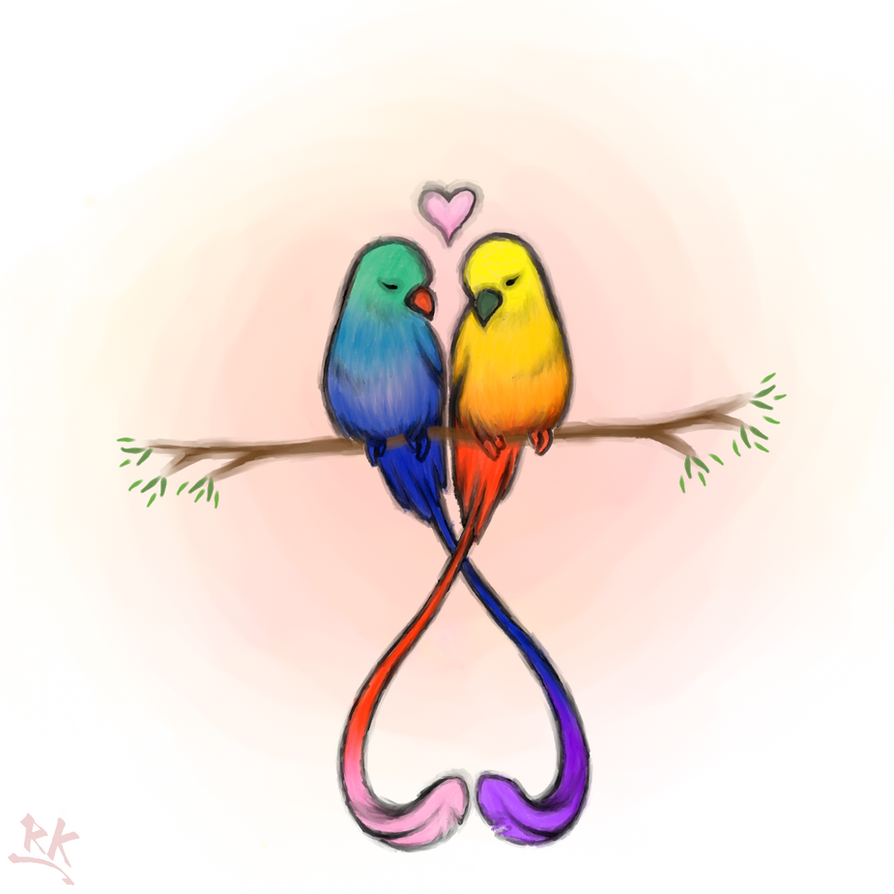 We all have at least heard about love conquering all. That expression came to life as many of us celebrated Paula Ewers on October 15th following the morning worship service. Our sadness about Paula’s moving to Denver was overcome by all the countless reminders of how deeply Paula is loved and how committedly she has lived an expansive life governed by giving love to others. The followingpoem, a composite of Paula’s character, is vividly enriched by comments of various persons demonstrating specific examples.PaulaFashioned of love from her heart to her hand, her feet, and her mindAnd that love outwardly flowing do our eyes consistently findSelf- want or need often supplanted by a care-for-others concernDelayed gratification nurtured by inflowing love, a satisfying return.Boundaries for working, welcoming, or giving seem scarcely to existServing her church, her community, her nation she simply cannot resistExpansive generosity given not for recognition, glory, or acclaimInstead, living life guided by the teachings of Jesus is her motivating aim.Yes, fashioned of love from her heart to her hand, feet and, mindAnd from that love outwardly flowing is our Paula -ever giving, ever kindBy Pat TownselLarry Hollar noted how often Paula shared her home with others, whether it was for a meeting, hosting a visitor for months, or periodically for someone who was homeless. Marj Baker added how John’s and Paula’s home was the site for neighborhood gatherings or as a mini playground for neighborhood children. Shealso volunteered at church and for many organizations such as CityHeart, Leagueof Women Voters, Habitat for Humanity, and our own Dayton Urban Ministry.Berenda Peters compared Paula to Mother Theresa, a Christian model to follow. She worked tirelessly not even minding taking on roles such as going to pick up the bread for our bread distribution, giving out the bread from her trunk, then taking some to the sick and shut-ins and staying for a friendly visit. Dan Peters spoke about Paula’s range of knowledge and her willingness to take on anything from administrative duties to yard work, to opening and closing the church. Brenda and Dan both agree Paula is invaluable and will be sorely missed for so many reasons!Mack Lakes said Paula is the bravest person I know. As the Bible says, she knows no fear. Without hesitation, she will come alone in the middle of the night to check on the church. She was also brave enough to fight for the rights of others to have access to bus transportation to the then new Fairfield Mall in Beavercreek.  That was a proud accomplishment!Anonymous: She was also brave enough to march along with her husband in humanitarian protest against The School of The Americas. Paula was handcuffed, and her husband John was actually arrested and served time in Federal Prison. Paula of course stood by him the whole time.Marvella Lambright diverted a bit with her anecdote about Paula. Marvella shared that she and Paula are nominal grandmothers to Oliver and Max, the two children of FranciscoPelaez Diaz, our former Hispanic Ministry Leader, and his wife, Brandy.Judy McCray offered a humorous view noting Paula’s expert driving skills and recalling once on an Older Kids outing, Paula left after she did, and she never saw Paula on the highway, but when she reached the church, Paula had gotten there, unloaded everyone, and was ready to get in her own car to go home. The Older Kids lovedriding with her!There were so many more examples, but these shared few certainly do help to remind us of the myriad details that make Paula a person fashioned by and for love.                                          THANKS, FROM PAULA To All at College Hill Church.I want to thank you for the meaningful day I had this past Sunday at worship service and after infellowship hall. It was great seeing all of you and having you join in laying hands on me during theworship service. I couldn’t stop the tears.The meal afterwards was great and especially to my liking-salad, soup, fruit, sandwiches, veggies and a beautiful cake. I was sitting next to the podium where many people came to wish me well and to say many nice things about me.I’ve been at CHCC for 40 years and have really grown and gotten old here. Pastor Bob was the driving force along with many strong people who are still here. That bodes well for the future! Yes, I have been very involved and loved every minute of it. It has been shown that when an active person leaves an organization, others take over. So, I know that my work is not finished – just in thehands of others who have the commitment necessary to fill those roles.Thanks again to all those who did the meal and planning. Thanks to all those who were there, andthanks to you who are staying with CHCC to rebuild our role as the Social Justice church in Dayton!!!Blessings to you all,LovePaula Ewers New address:  3189 W Dill Pl, Denver CO 80219 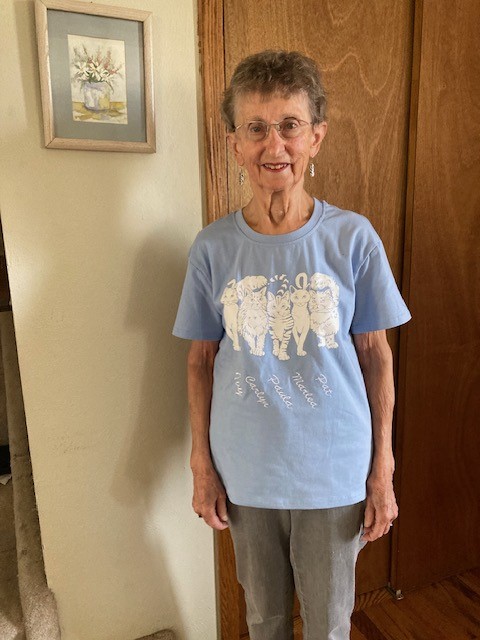 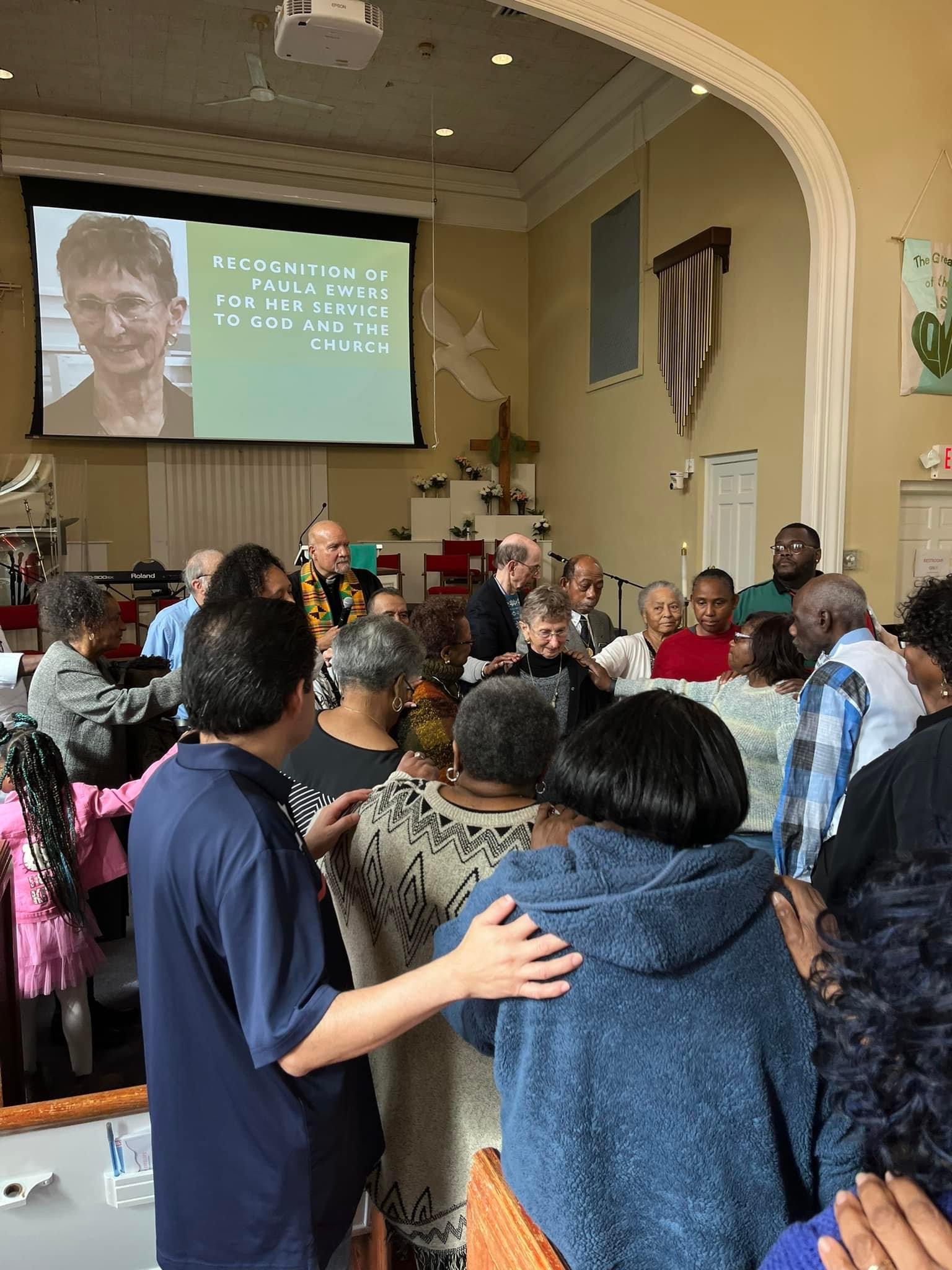 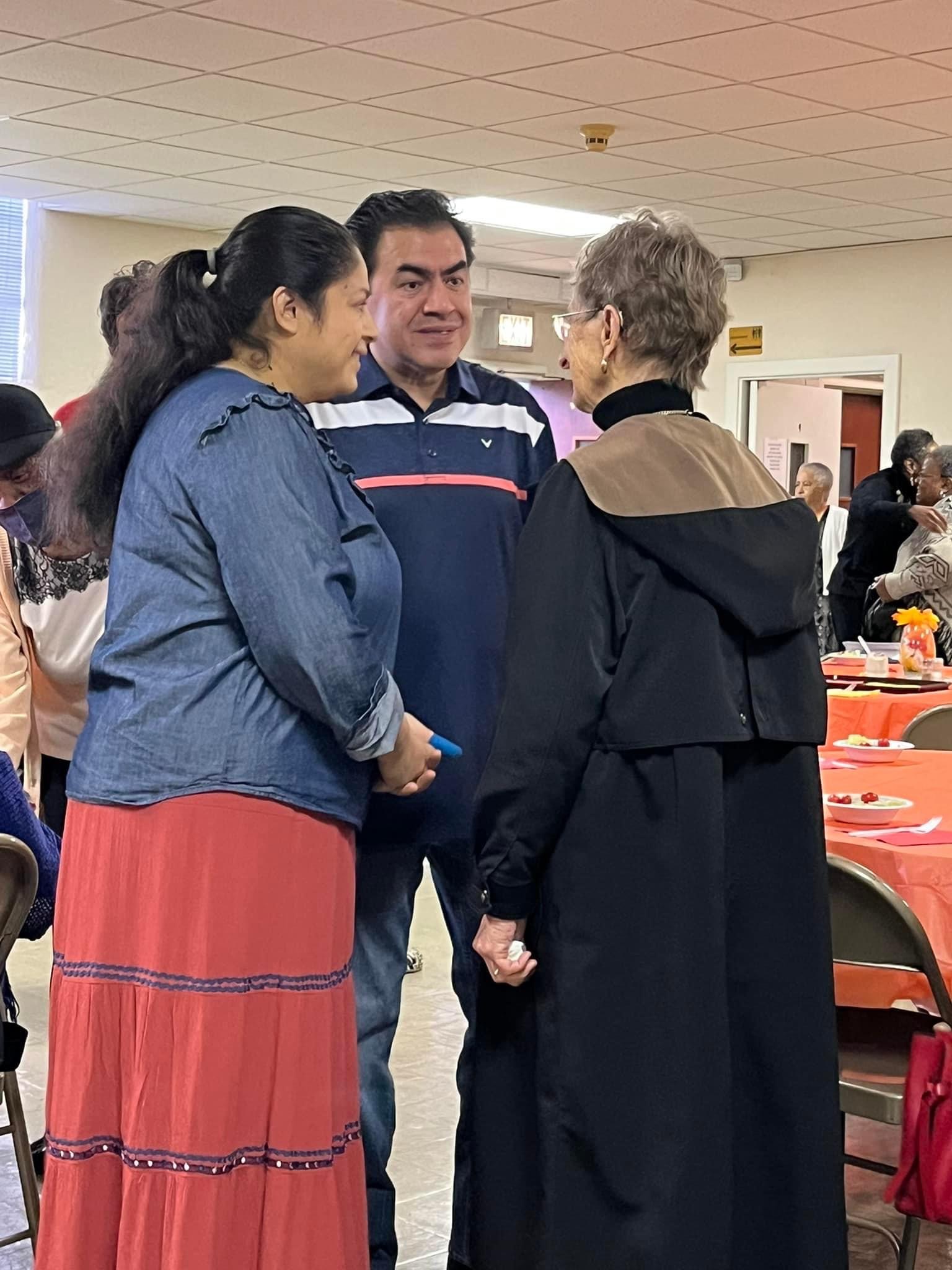 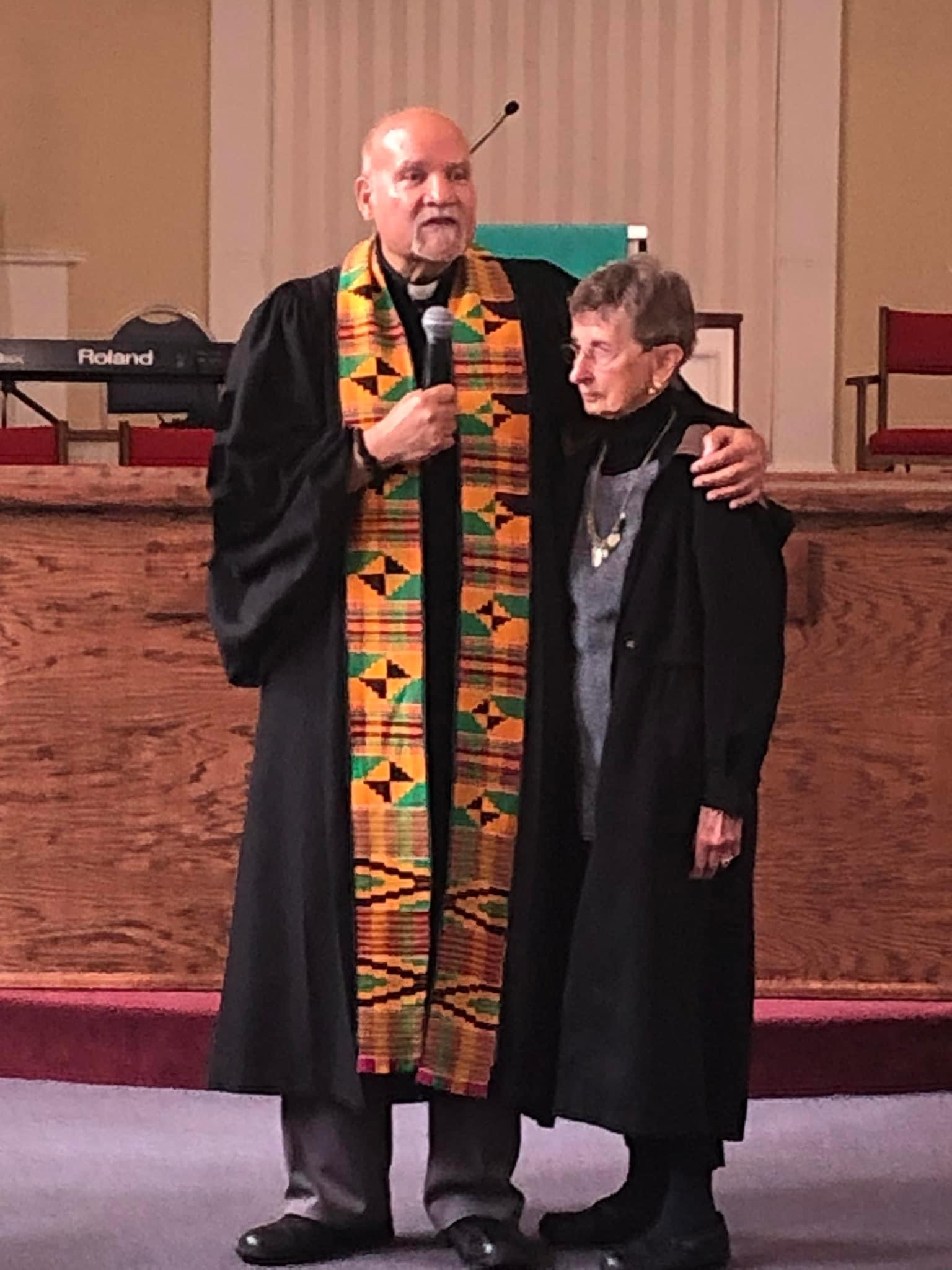          HANGING OF THE GREENS SERVICE – November 26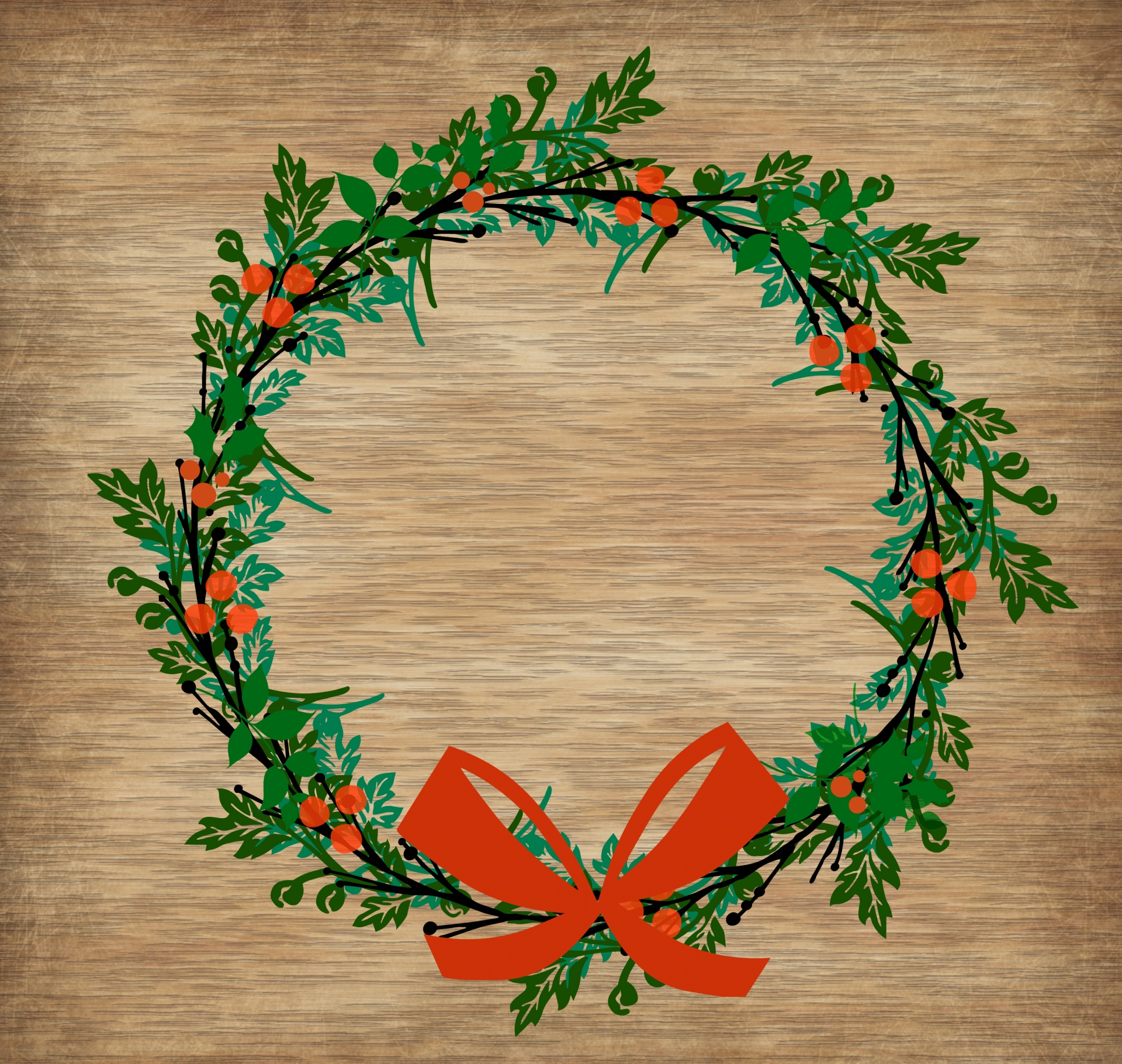 College Hill Community Church will be holding a traditional Hanging of the Greens celebration during worship service on November 26. Advent begins the following Sunday, December 3, and the Hanging of the Greens in a church setting is a way to prepare our sanctuary and our hearts for the Advent Season and the Coming of Christ our King! If you would like to participate in setting up the greenery, candles and wreaths for that Sunday, a group of volunteers will be doing this on Wednesday, November 22 at 10 am. This should only take about an hour and all volunteers are welcome!    THANKS, FROM JOSE’ JONES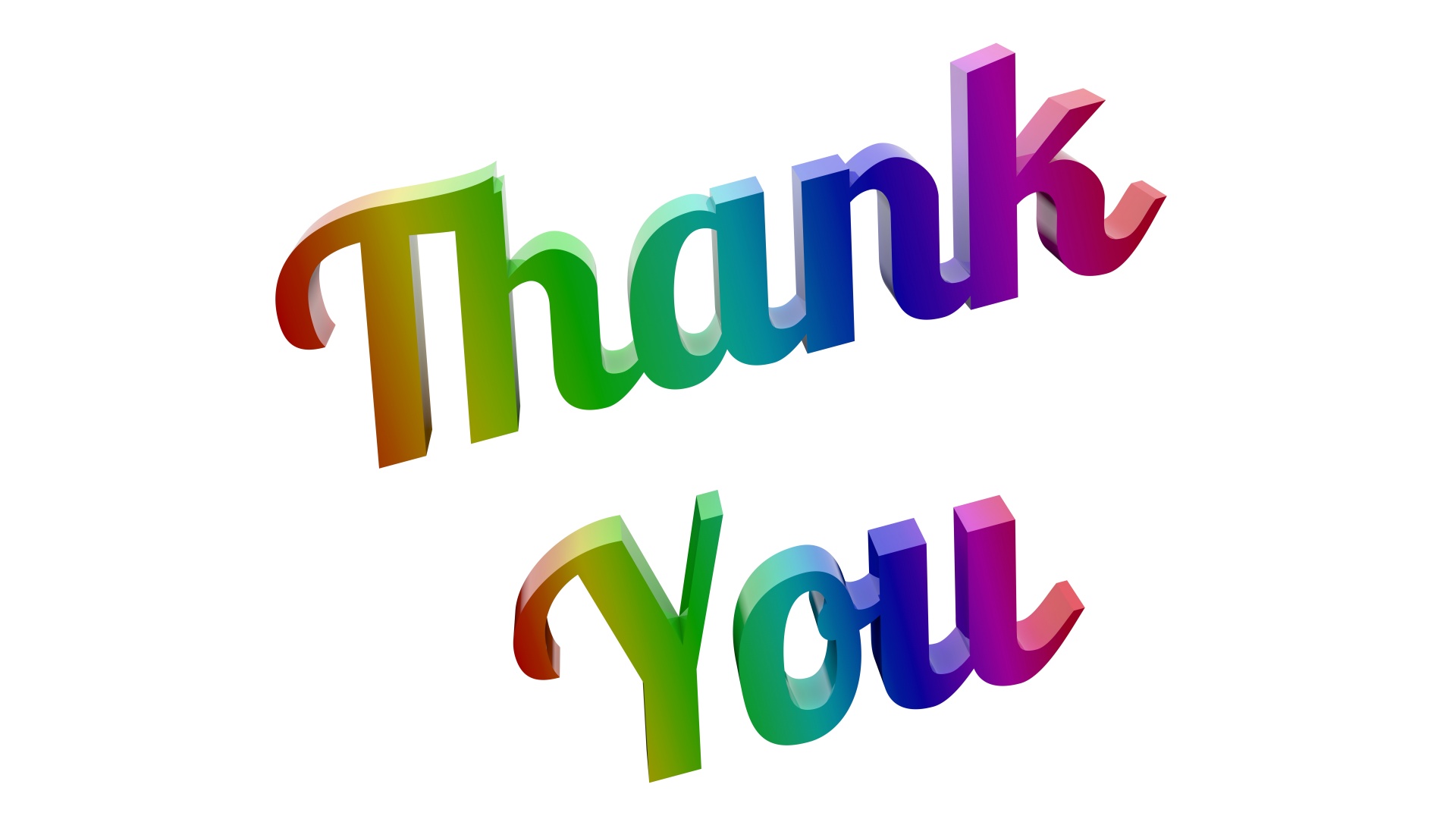 I would like to take this time to thank you all for the hospitality during my visit but even more for the support during what turned out to be an extended stay.  The infection in my lower back expressed itself as something more serious than originally thought.  As I became less and less able, I was again reminded of how God is ABLE AND WORTHY of our praise and adoration.I won’t go into all the many ways that this trouble has turned into a testimony but will instead focus on the angels that have come to my side to keep me lifted up.  Gladys, Susie, Mack and Kathy, Stan, Lee and Neva, Brenda and Dan, and others...words cannot express my gratitude!Friday morning, as I was lamenting things going wrong with a teacher training to be implemented on Saturday in Kinshasa, I received a phone call from a dear brother in South Sudan.  He called to pray for me, having just learned of my affliction.  I was reminded that God is in control; not me.  As he prayed, I was reminded that things happen with a purpose and that whatever God starts, God is there to see it to completion.This is the blessing I share with you; my College Hill brothers and sisters...God is not finished using us to do God’s will.  We may be down but we’re not out.  We may get sick, but we are not dead.  God will complete this good work which has been begun in us.  All we have to do is be still and know, learn the lessons to be learned and share from where God has brought us.  And in all things be thankful and forever humble.         BACH SOCIETY HOLIDAY CONCERT AN ANNUAL FAVORITEYou won't want to miss the Bach Society of Dayton's festive holiday concert on Sunday, December 3, at 4:00 pm at the Kettering Adventist Church, 3939 Stonebridge Rd., Kettering. "Sweet Sounds of the Holidays" features bells ringing, children singing, choirs blending, and an invitation for you to raise your own voice along with the Bach Society Chorus in special sing-along carols. As usual, the Kettering Children's Choir Chorale and the Kettering Advent Ringers join in the joyful seasonal music. To order tickets or for more information, go to https://bachsocietyofdayton.org/concerts/dec-2023.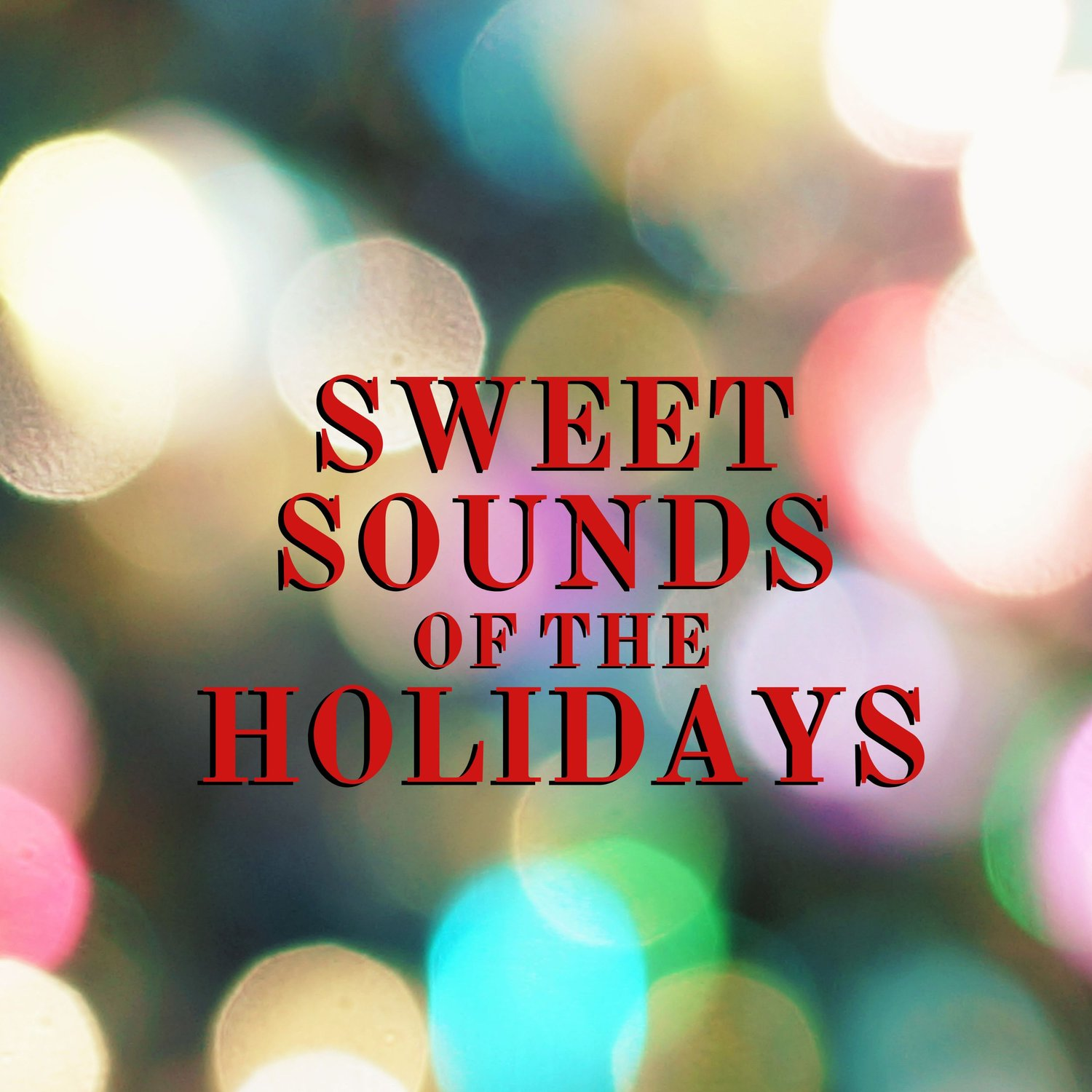 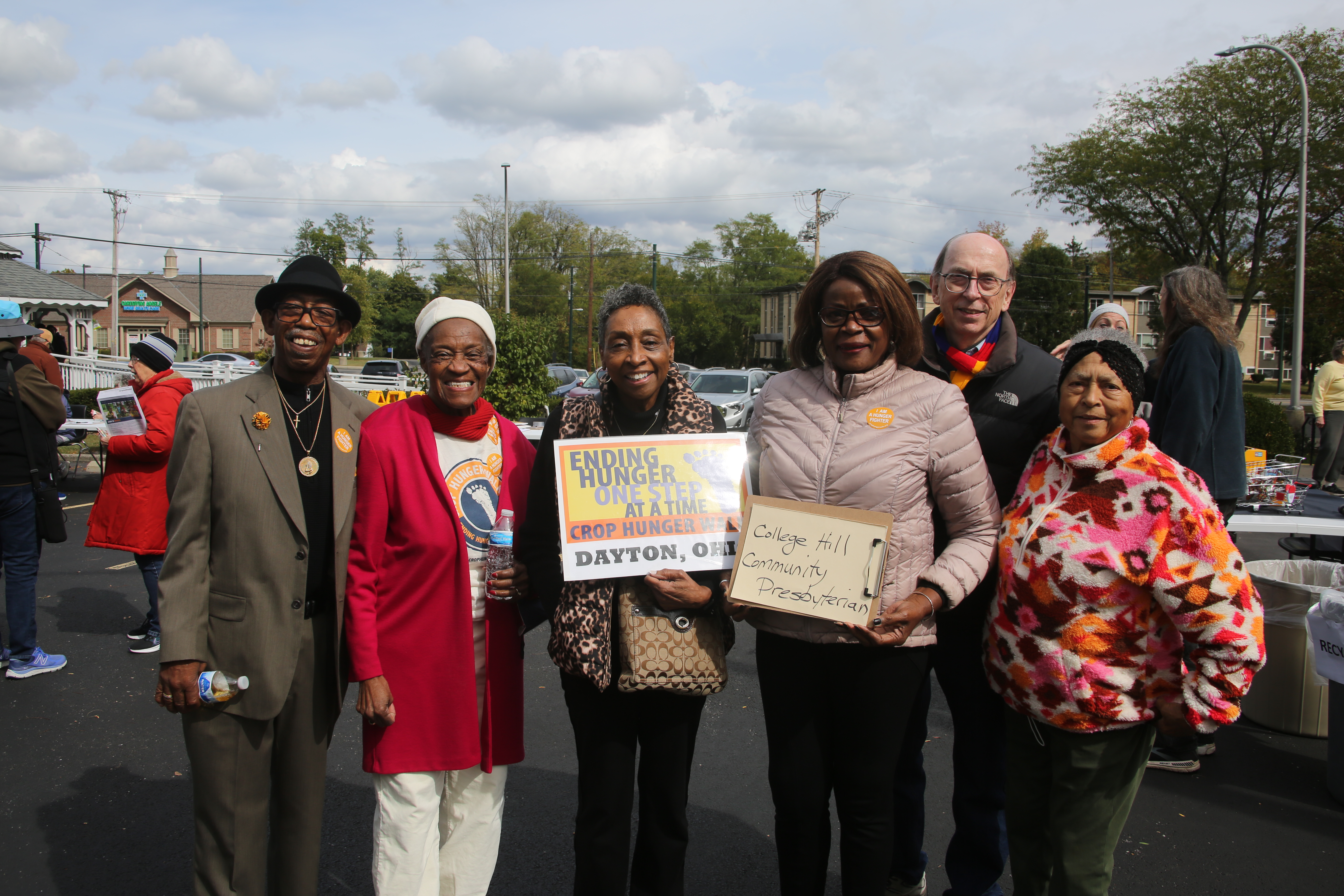 CROP HUNGER WALK RAISES VITAL FUNDSThe 2023 Dayton Area CROP Hunger Walk has raised more than $9,000 as of the newsletter press time to support Church World Service and the Dayton Foodbank. Of that total, nearly $1,500 had been received from College Hill members and friends. Among the College Hill walkers, Gladys Turner Finney raised the greatest amount, Brenda Brown the second highest total, with Darlene Brookshire, Mack Lakes, Susie Grierson, and Larry Hollar also submitting good sums for the team's total. Thanks so much to all those who supported our CROP Walk effort again this year! Larry Hollar will receive additional donations until November 1.SAVE AND REUSEThanks to all who donated almost 2 gallons of pop top tabs to Ronald McDonald’s House.  Keep on saving!  We continue to collect used eyeglasses, cell phones, stamps. can tabs, plastic tops/ lids and pill bottles (labels removed). We are beginning to collect old blankets and mattress covers (for sleeping bags), notepads/cards, 2024 calendars and egg cartons. NO NEED TO WASTE.  Give items to Darlene Brookshire.   SAVE YOUR STAMPSPlease save your Forever Stamps and stamps with postage amount from letters received. The stamps should be cut 1/4” on each side. Stamps may be given to Gladys Turner FinneyAdult Sunday School meets every Sunday at 9:15 via zoom. Join in!  Zoom Meeting
https://us02web.zoom.us/j/82769720335?pwd=WEJxb1hPcENpb1JmL3VyT0IxOEVxdz09

Meeting ID: 827 6972 0335
Passcode: 572995
One tap mobile
+16469313860,,82769720335#,,,,*572995# USA Street Named for Joseph Carter Corbin: Founder of the University of Arkansas at Pine Bluff   By Dr. Gladys Turner FinneySecond Avenue in Pine Bluff was renamed Joseph C. Corbin by a Resolution by the City Council as part of Professor Joseph Carter Corbin Day celebrating the sesquicentennial founding of UAPB.At the Unveiling Ceremony, September 26, 2023 (1:00 P.M.), at the original site of the college,Second Avenue and Oak Street, the speakers were Dr. Gladys Turner Finney,Caleb Williams, representative of UAPB Student Government, and Senator Stephanie Flowers.Professor Joseph Carter Corbin opened Branch Normal College, the predecessor of UAPB on September 27, 1875 in a rented house at present day Second and Oak Street with seven students, age 9 to 15, none of whom could read beyond the third-grade reader. Throughout his twenty-seven-year tenure at the college, he maintained a preparatory school along with the collegiate.Professor Corbin changed the course of history in education in Arkansas for African-Americans.He produced the first African-Americans with Bachelor of Arts degrees in the state. He was aleader at both the collegiate and secondary level. He magnified Pine Bluff as a center of learningfor African-Americans.Ministry Engagement and Support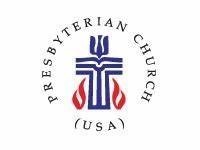 OCTOBER 11, 2023Dear Partners in God’s Ministry,In his second letter to the church of Corinth, the Apostle Paul wrote, “The point is this: the one who sows sparingly will reap sparingly, and the one who sows bountifully will also reap bountifully.  Each of you must give as you have made up your mind, not reluctantly or under compulsion for God loves a cheerful giver.” (2 Corinthians 9:6-7, NRSV)Your congregation may invite your members to make a financial pledge for 2024 during October.  You may also include a Sunday (called Consecration or Dedication or Stewardship), giving thanks for the generosity of commitment.  These tangible acts of generosity are both a response to and a reminder of God’s grace and gifts we receive, even in challenging times.On behalf of Presbyterian Ministry and Engagement and Support, please convey our appreciation to your mission committee, pastor, session, and congregation for your gracious and faithful support.  Thank you once again for your support, dedication and partnership in furthering God’s mission around the world.  You are a valued partner in mission.  As always, please let me know how I can support you in your mission efforts. Yours in Christ, Rev. Lemuel Garcia-ArroyoMinistry Engagement Advisor – South RegionOffice of Ministry Engagement and Support(502)919-1835Lemuel.garcia@pcusa.org